ZAKOŃCZENIE  ROKU  SZKOLNEGO  2019/202022.06.2020  poniedziałekPodczas wakacji należy zachować bezpieczeństwo podczas zabaw. Rozwiąż rebusy i łamigłówki. Zapisz Hasła.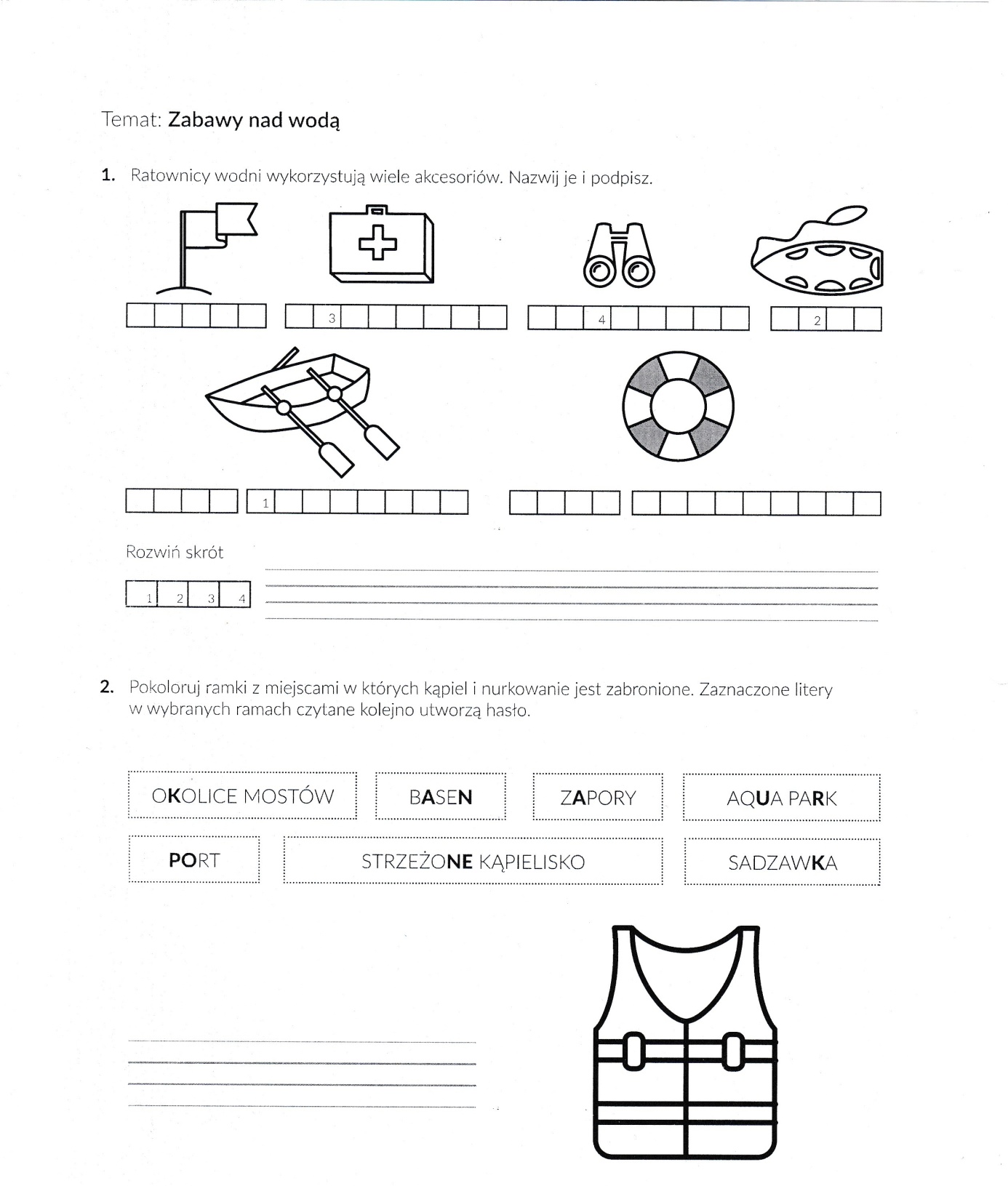 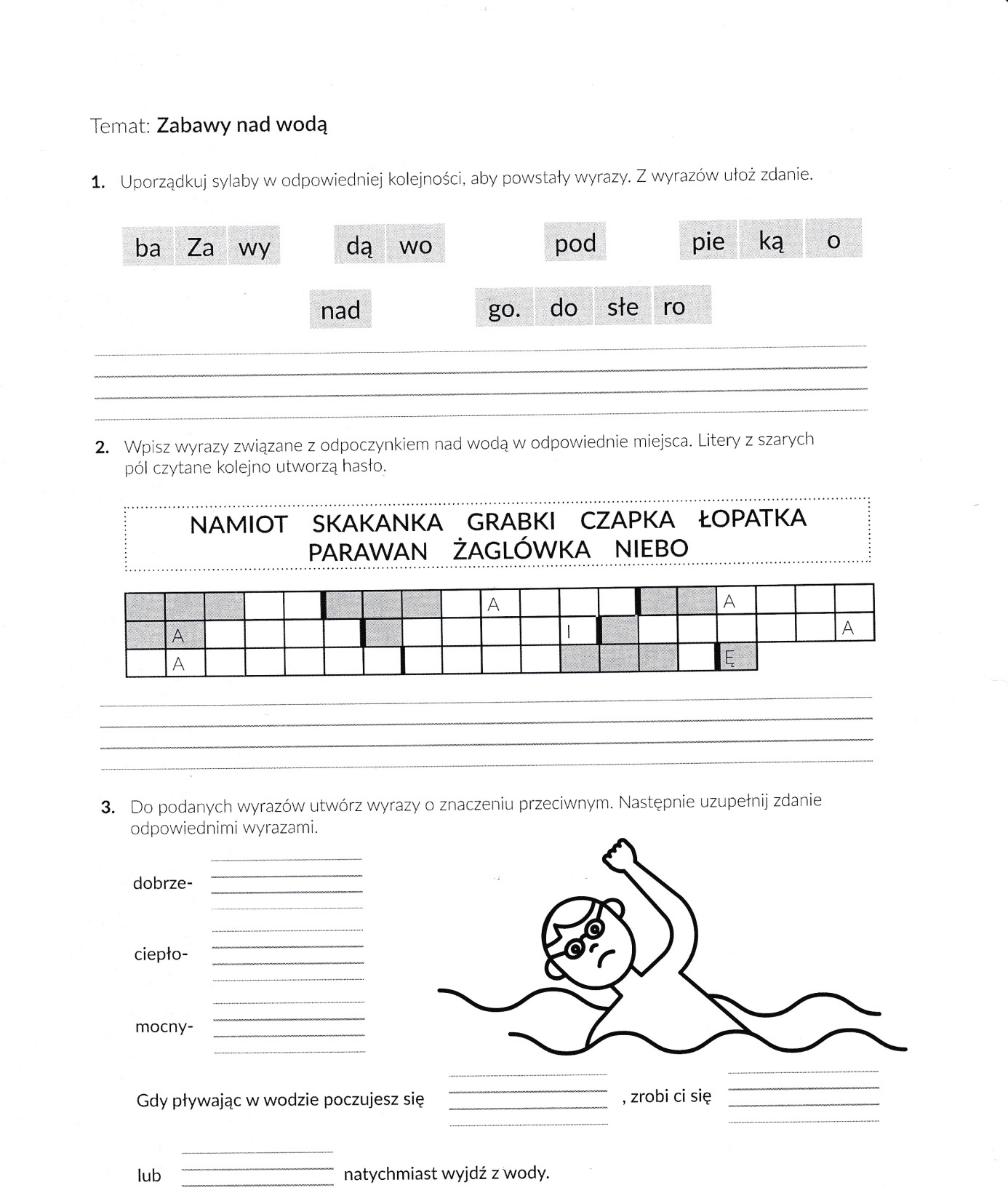 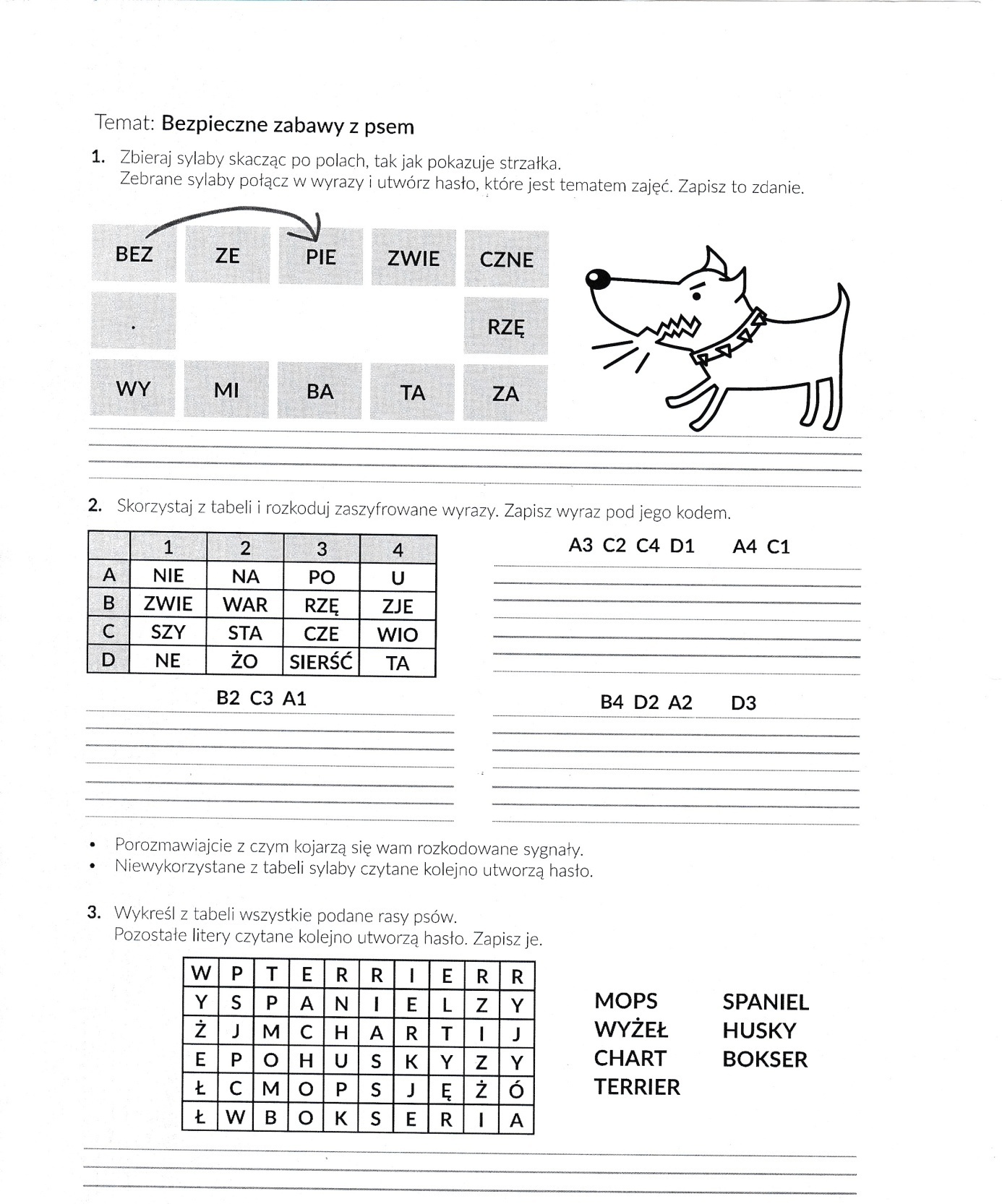 25.06.2020  czwartek Rozwiąż rebusy i łamigłówki. Zapisz hasła.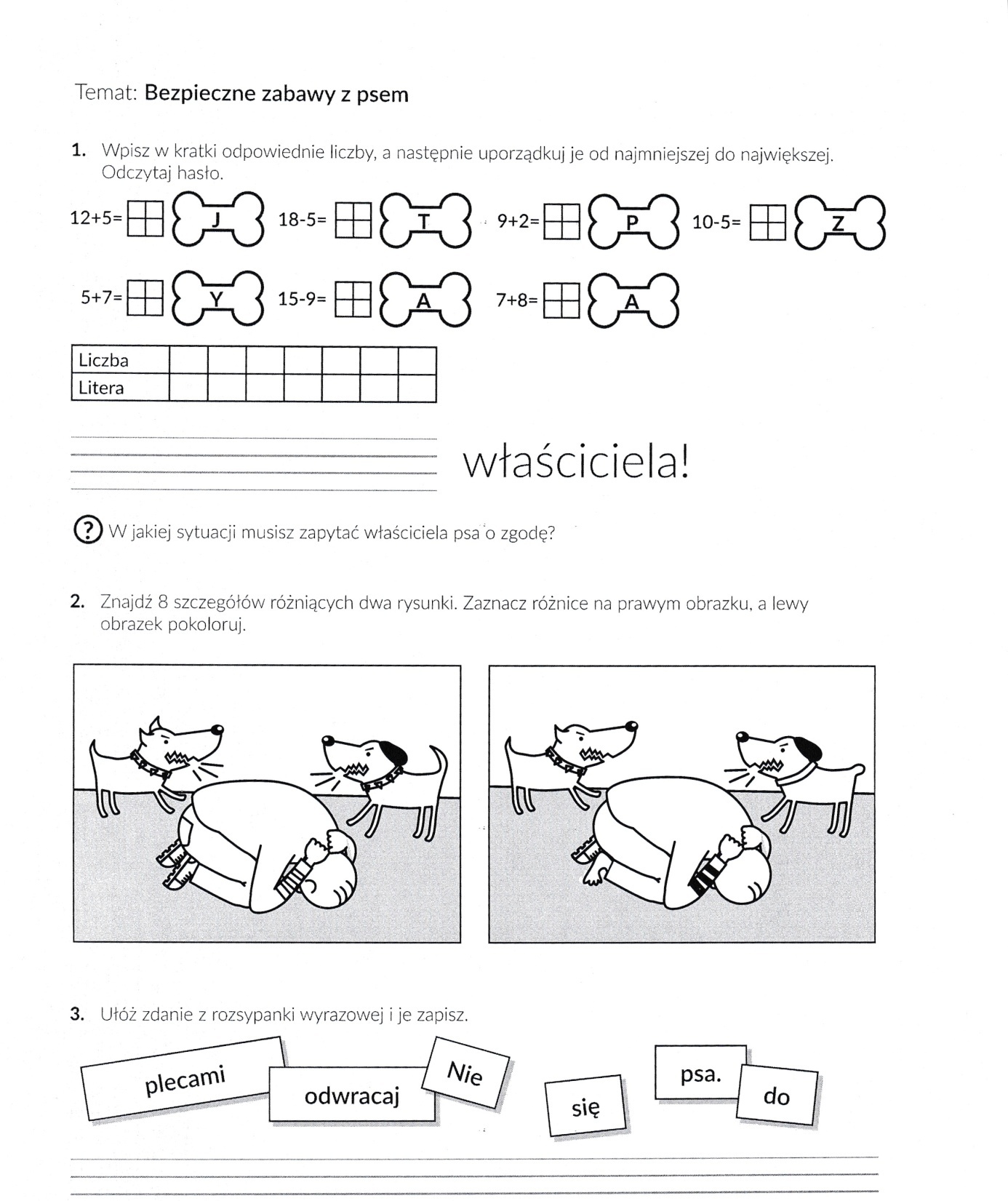 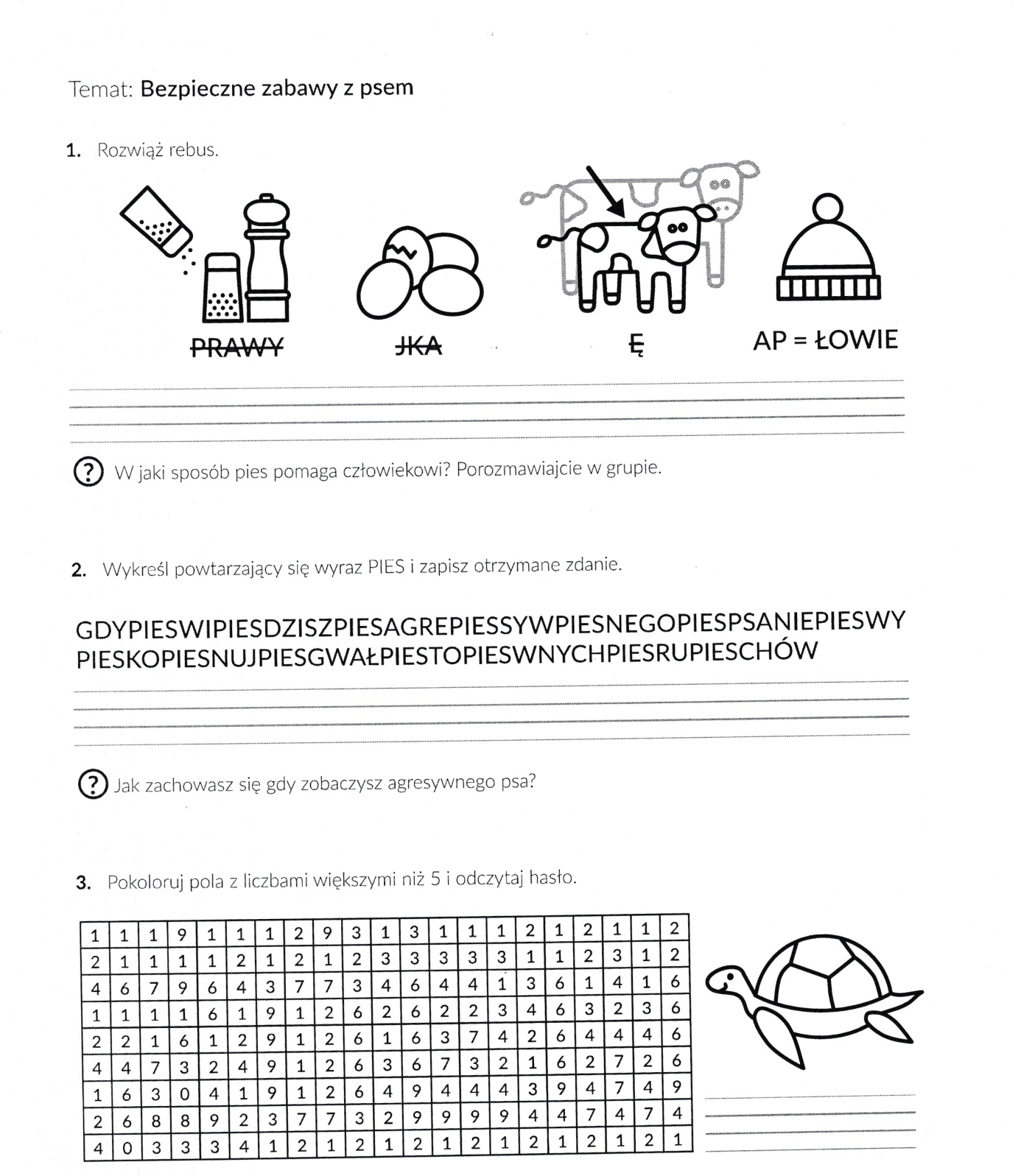 ŻYCZĘ  UDANYCH,  POGODNYCH  I  BEZPIECZNYCH  WAKACJI